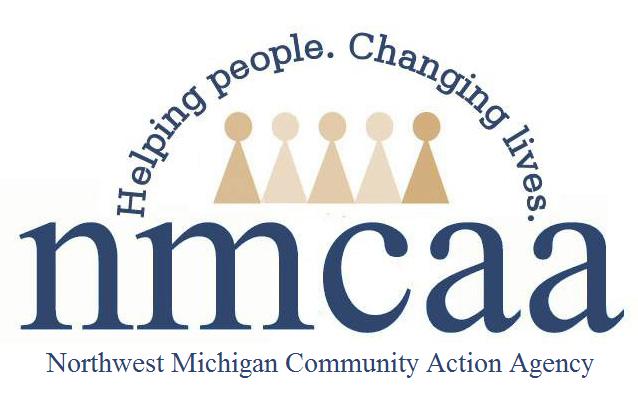 NMCAA Email Encryption NoticeI understand it is my responsibility as an employee of NMCAA to ensure all sensitive/confidential information is safeguarded.  As a part of this, I will ensure that all electronic communication containing sensitive/confidential information will be encrypted.  It is my responsibility to ensure all email sent to an outside individual or entity containing sensitive/confidential information is encrypted.Examples of information that should be encrypted:Privacy – Messages subject to encryption contain the following data types: credit card numbers and expiration date, date of birth, Social Security number, driver's license number, street address, or phone number. HIPAA – Messages will be subject to encryption if they contain any information protected under HIPAA privacy regulations.If you need to encrypt an outgoing message, put -secure- in the subject line or body of the email. Secure must be typed in bold font with a hyphen on either side of the word secure: -secure-Signature: ______________________________________________   Date: ___________________4/2021                              P:/Head Start/Admin/Procedures Manual/Technology/Encryption Notice